Français- cours du 6 avril 21 (heure d’ AP) Séance 5- suiteETAPE 4- (document 3) "Strophes pour se souvenir" (1955) de Louis Aragon.Problématique: Pourquoi un hommage posthume (= rendu après la mort de quelqu'un)  peut-il être un acte engagé? Pourquoi le lyrisme est utile pour que le message soit impactant?  1) le contexte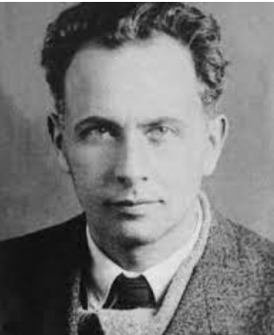 Louis Aragon, l'auteur de nombreux poèmes exprimant les sentiments amoureux (vous connaissez certainement "la courbe de tes yeux fait le tour de mon coeur"),  est un aussi un poète engagé.  11 ans après la fusillade, il écrit "Strophes pour se souvenir" en mémoire du groupe Manouchian.   Déroulement :Lisez ce texte et réfléchissez aux questions posées en bleu avant de poursuivre votre lecture. 2) document 3: le poème: Strophes pour se souvenir💭1)Qu'indique le titre de ce poème quant au but de l'auteur? Vous n'avez réclamé la gloire ni les larmesNi l'orgue ni la prière aux agonisantsOnze ans déjà que cela passe vite onze ansVous vous étiez servi simplement de vos armesLa mort n'éblouit pas les yeux des PartisansVous aviez vos portraits sur les murs de nos villesNoirs de barbe et de nuit hirsutes menaçantsL'affiche qui semblait une tache de sangParce qu'à prononcer vos noms sont difficilesY cherchait un effet de peur sur les passantsNul ne semblait vous voir français de préférenceLes gens allaient sans yeux pour vous le jour durantMais à l'heure du couvre-feu des doigts errantsAvaient écrit sous vos photos MORTS POUR LA FRANCEEt les mornes matins en étaient différents💭2)dans les 3 premières strophes:a) A qui s'adresse le poète? Justifiez.b) Quel portrait du groupe Manouchian Louis Aragon dresse-t-il? (= comment les présente-t-il? sur quels aspects insiste-t-il?)c) Au vers 8, par quelle figure de style l'affiche rouge est-elle désignée? Est-ce mélioratif ou péjoratif? expliquez.d)  Que représentent "des doigts errants" (vers 11)? Quelle figure de style est utilisée? e) Selon Aragon, comment la population française a-t-elle réagi en voyant l'affiche rouge? Tout avait la couleur uniforme du givreÀ la fin février pour vos derniers momentsEt c'est alors que l'un de vous dit calmementBonheur à tous Bonheur à ceux qui vont survivreJe meurs sans haine en moi pour le peuple allemandAdieu la peine et le plaisir Adieu les rosesAdieu la vie adieu la lumière et le ventMarie-toi sois heureuse et pense à moi souventToi qui vas demeurer dans la beauté des chosesQuand tout sera fini plus tard en ErivanUn grand soleil d'hiver éclaire la collineQue la nature est belle et que le cœur me fendLa justice viendra sur nos pas triomphantsMa Mélinée ô mon amour mon orphelineEt je te dis de vivre et d'avoir un enfant💭3)dans les strophes 5-6 et 7a)Est-ce toujours le poète qui s'exprime? Expliquez et justifiez.b) Trouvez  dans le poème les figures de style suivantes: 1 euphémisme , 1 antithèse,  2 anaphores, une allitération en "m" c) Trouvez dans le poème les constructions suivantes: une phrase injonctive, une phrase emphatique, une apostrophe (= une interpellation) d) Qu'apportent ces strophes au poème? Pourquoi peut-on dire qu'elles sont lyriques? Ils étaient vingt et trois quand les fusils fleurirentVingt et trois qui donnaient leur cœur avant le tempsVingt et trois étrangers et nos frères pourtantVingt et trois amoureux de vivre à en mourirVingt et trois qui criaient la France en s'abattant.💭4)dans la dernière strophea) Qui parle à présent? b) Retrouve les figures de style suivantes: une métaphore, une anaphore, une métonymie, 2 antithèses,  c) Pourquoi peut-on dire que cette conclusion est une sorte d'épitaphe (inscription que l'on grave sur les pierres tombales) ? Que met-elle en valeur? ETAPE 5- (document 4) Ecoute cette chanson hommage de Léo Ferréhttps://www.youtube.com/watch?v=RaGfKg0ZC3ISur quel document Léo Ferré s’appuie-t-il pour rédiger sa chanson ? Quel est le but de Ferré  dans cette chanson ? Soyez attentifs à l’accompagnement musical et à la manière dont il interprète sa chanson : qu’est-ce qui la rend lyrique ?  📑ETAPE 6- En t'appuyant sur des citations ou figures de style, écris un petit paragraphe de conclusion PERSONNEL, dans lequel tu expliques ce que TOI tu as compris: 💭1) pourquoi on peut dire que ce poème est engagé (quels sont les messages du poème? comment Manouchian est-il présenté? de quoi devient-il le symbole? etc)💭2) pourquoi le lyrisme est important pour faire passer un message quand on veut impacter quelqu'un? Cite un exemple pour expliquer ta réponse. 